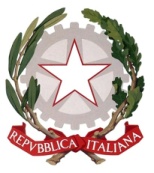 Tribunale Ordinario di RoveretoRendiconto annuale dell’amministrato/tutelato ANNO __________________________amministrato/tutelato __________________________________________________________________amministrazione di sostegno/tutela n° ______________________________________________________amministratore di sostegno/tutore ____________________________ recapito tel. __________________indirizzo email __________________________L’amministratore di sostegno/tutore è invitato a ritirare la documentazione allegata al rendiconto approvato al più tardi del momento in cui depositerà il rendiconto dell’anno successivo. Ufficio di riferimento: Cancelleria della Volontaria Giurisdizione, aperto dal lunedì al sabato dalle 8.30 alle 12.30. Il rendiconto annuale e la relazione riepilogativa devono riguardare l’intero anno solare dal 1 Gennaio al 31 Dicembre e devono essere depositati in Tribunale, presso la Cancelleria della Volontaria Giurisdizione, entro il 30 giugno dell’anno successivo.Il Rendiconto annuale è un documento contabile nel quale vengono illustrate le entrate e le uscite riguardanti il beneficiario dell’amministrazione di sostegno e avvenute nel corso del periodo di riferimento. Il primo rendiconto avrà quale data di partenza la data dell’inventario iniziale fino al 31/12 dell’anno solare in corso, mentre i rendiconto successivi prenderanno in considerazione il periodo dal 31/12 dell’anno precedente al 31/12 dell’anno da rendicontare.La Relazione riepilogativa serve a descrivere la situazione personale/sociale del beneficiario e a illustrare brevemente le principali scelte operate in ambito patrimoniale. Di seguito si riporta una tabella illustrativa che descrive le singole voci che compongono il rendiconto annuale e l’elenco dei documenti da allegare.PATRIMONIO DI INIZIO PERIODO (alla data dell’inventario iniziale o al 31/12 dell’anno precedente )PATRIMONIO DI INIZIO PERIODO (alla data dell’inventario iniziale o al 31/12 dell’anno precedente )Conto corrente (bancario o postale)€ ___________Investimenti (titoli o certificati di deposito) € ___________Libretto Postale / Libretto di risparmio€ ___________Denaro contante€ ___________Polizze€ ___________Beni immobili€ ___________Beni mobili registrati (autovetture, imbarcazioni, ecc..)€ ___________Altri beni mobili da menzionare€ ___________Totale residuo (attivo o passivo) € ___________ENTRATE NEL PERIODO DEL RENDICONTO (indicare le somme annuali di tutti gli importi accreditati sui conti correnti) ENTRATE NEL PERIODO DEL RENDICONTO (indicare le somme annuali di tutti gli importi accreditati sui conti correnti) Pensione (da lavoro, di vecchiaia, di invalidità) € ___________Indennità di accompagnamento e/o assegno di cura € ___________Stipendio e/o assegno mantenimento€ ___________Rendite finanziarie (cedole, interessi dal conto corrente e/o dagli investimenti)€ ___________Incassi per locazioni/affitti o rendite fondiarie € ___________Incassi per utili di attività o società € ___________Incassi per vendite autorizzate di beni immobili o di beni mobili € ___________Incassi dismissione investimenti (non reinvestiti o la parte non reinvestita entro l’anno in corso)€ ___________Lasciti ereditari€ ___________Donazioni€ ___________Altri incassi (lasciti ereditari, donazioni)€ ___________Totale entrate € ___________USCITE (indicare le somme annuali di tutti gli importi addebitati sul c/c)USCITE (indicare le somme annuali di tutti gli importi addebitati sul c/c)Spese per mantenimento (vitto, abbigliamento, cura della persona) € ___________Retta per mantenimento in casa di riposo o altra struttura assistenziale (servizi/centri diurni)€ ___________Compensi per badanti, colf ed educatori (stipendi/contributi)€ ___________Spese per Assistenza temporanea€ ___________Spese per locazione / mutuo e relativi interessi passivi€ ___________Spese condominiali ordinarie e straordinarie€ ___________Spese per utenze domestiche (acqua, gas, luce, telefono) € ___________Spese per manutenzione di immobili e ristrutturazione€ ___________Spese medico-sanitarie (visite, farmaci, esami clinici, etc.)€ ___________Spese per acquisto dispositivi sanitari e farmaci non mutuabili€Spese per istruzione, tempo libero, svago € ___________Imposte e tasse € ___________Spese bancarie /finanziarie€ ___________Spese autoveicolo /RCAuto/bollo/manutenzione€ ___________Spese per pagamento premi assicurativi€ ___________Spese straordinarie (autorizzate dal GT)€ ___________Acquisto titoli o certificati di deposito e/o piani di investimento (autorizzate dal GT)€ ___________Acquisto di beni mobili€ ___________Acquisto immobili/autoveicoli (autorizzate dal GT)€ ___________Altre spese / Varie (specificare)€ ___________Totale uscite € ___________SALDO DI FINE PERIODO (al 31/12 dell’anno in corso _______ )SALDO DI FINE PERIODO (al 31/12 dell’anno in corso _______ )Totale entrate anno € ___________Totale uscite anno € ___________Differenza (attiva – passiva) € ___________PATRIMONIO DI FINE PERIODO vanno riportati i saldi dei vari conti corrente (bancari o postali) e i saldi dei depositi titoli/polizze in essere)PATRIMONIO DI FINE PERIODO vanno riportati i saldi dei vari conti corrente (bancari o postali) e i saldi dei depositi titoli/polizze in essere)Conto corrente (bancario o postale) (NB. il saldo finale deve corrispondere al saldo iniziale con l’aggiunta delle entrate dedotte le uscite)€ ___________Investimenti (titoli o certificati di deposito) € ___________Libretto Postale / Libretto di risparmio€ ___________Denaro contante€ ___________Polizze€ ___________Beni immobili€ ___________Beni mobili registrati (autovetture, imbarcazioni, ecc.)€ ___________Altri beni da menzionare€ ___________Totale residuo (attivo e passivo)€ ___________RELAZIONE RIEPILOGATIVAIl beneficiario _______________________________________________________________________________________________________________________________________________________________________________________________________________________________________________________________________________________________________________________________________________________________________________________________________________________________________________________________________________________________________________________________________________________________________________________________________________________________________________________________________________________________________________DATA______________________L’AMMINISTRATORE DI SOSTEGNO/IL TUTORE______________________________________DATA______________________V. IL GIUDICE TUTELARE______________________________________ISTRUZIONI PER LA COMPILAZIONE DEL RENDICONTO ANNUALEVOCI DEL RENDICONTOVOCI DEL RENDICONTODESCRIZIONEDESCRIZIONEDOCUMENTI DA ALLEGAREENTRATEENTRATEENTRATEENTRATEENTRATEPensione di anzianitàLa pensione di “anzianità” del beneficiario (tot. delle 13 mensilità).La pensione di “anzianità” del beneficiario (tot. delle 13 mensilità).Allegare il CU/RED/dichiarazione dei redditi se prodotti.Allegare il CU/RED/dichiarazione dei redditi se prodotti.Pensione di invalidità e/o accompagnamentoPensione di “invalidità e/o accompagnamento” del beneficiario (il totale).Pensione di “invalidità e/o accompagnamento” del beneficiario (il totale).Allegare il CU/RED/dichiarazione dei redditi se prodotti.Allegare il CU/RED/dichiarazione dei redditi se prodotti.Pensione di reversibilitàPensione di “reversibilità” del beneficiario (il totale).Pensione di “reversibilità” del beneficiario (il totale).Allegare il CU/RED/dichiarazione dei redditi se prodotti.Allegare il CU/RED/dichiarazione dei redditi se prodotti.Interessi bancari (dal conto corrente e/o dagli investimenti)Interessi di eventuali investimenti (BOT, Titoli di Stato, ecc).Interessi di eventuali investimenti (BOT, Titoli di Stato, ecc).Incassi per locazioni/affitti o rendite fondiarieLa somma di eventuali affitti percepiti.La somma di eventuali affitti percepiti.Allegare copia del contratto.Allegare copia del contratto.Altri incassi (lasciti ereditari, donazioni)Eventuali somme o il valore certificato degli immobili ereditati.Eventuali somme o il valore certificato degli immobili ereditati.USCITEUSCITEUSCITEUSCITEUSCITESpese per il mantenimentoEs.: piccole spese quotidiane (spesa alimentare, spesa per la cura personale, colazione, giornale/riviste, parrucchiera, ristorante).Es.: piccole spese quotidiane (spesa alimentare, spesa per la cura personale, colazione, giornale/riviste, parrucchiera, ristorante).Allegare la copia delle ricevute solo se superiori a € 150.Allegare la copia delle ricevute solo se superiori a € 150.Retta per mantenimento in casa di riposo o altra struttura assistenzialeSomma di tutte le rette della casa di riposo o altra struttura pagate nel periodo di riferimento.Somma di tutte le rette della casa di riposo o altra struttura pagate nel periodo di riferimento.Allegare documento attestante la quota annua sostenuta dal beneficiario nel caso in cui non ci sia un addebito automatico sul c/c.Allegare documento attestante la quota annua sostenuta dal beneficiario nel caso in cui non ci sia un addebito automatico sul c/c.Canone di locazioneSomma di tutti i canoni di affitto pagati nel periodo di riferimento.Somma di tutti i canoni di affitto pagati nel periodo di riferimento.Compensi per badantiLa spesa è autorizzata solo se la persona che presta il servizio possiede un regolare contratto o è pagata tramite voucher INPS.La spesa è autorizzata solo se la persona che presta il servizio possiede un regolare contratto o è pagata tramite voucher INPS.Allegare copia del contratto o dei voucher.Allegare copia del contratto o dei voucher.Spese condominialiSomma di tutte le spese pagate nel periodo di riferimento.Somma di tutte le spese pagate nel periodo di riferimento.Spese per utenze domestiche (acqua, gas, luce, telefono)Somma di tutte le utenze domestiche pagate nel periodo di riferimento.Somma di tutte le utenze domestiche pagate nel periodo di riferimento.Spese medico-sanitarie (visite, farmaci, esami clinici, spese per occhiali, protesi dentarie ecc.)Somma delle spese mediche sostenute nel periodo di riferimento.Somma delle spese mediche sostenute nel periodo di riferimento.Allegare copia delle ricevute.Allegare copia delle ricevute.Spese per istruzione, tempo libero, svagoAllegare copia delle ricevute solo se superiori a € 150.Allegare copia delle ricevute solo se superiori a € 150.Spese straordinarie (autorizzate)Es.: pagamento parcelle avvocato, perizia, interventi ordinari e straordinari di un certa entità all’immobile di proprietà (tinteggiatura, muratura, ristrutturazione ecc).Es.: pagamento parcelle avvocato, perizia, interventi ordinari e straordinari di un certa entità all’immobile di proprietà (tinteggiatura, muratura, ristrutturazione ecc).Occorre sempre allegare la copia delle ricevute.Occorre sempre allegare la copia delle ricevute.Acquisto titoli o certificati di deposito L’acquisto deve preventivamente essere autorizzato.L’acquisto deve preventivamente essere autorizzato.Allegare documento che ne attesti l’acquisto.Allegare documento che ne attesti l’acquisto.Varie Spese una tantum di modica entità (es. lavatrice, caldaia, elettricista, idraulico ecc.).Spese una tantum di modica entità (es. lavatrice, caldaia, elettricista, idraulico ecc.).Occorre sempre allegare la copia delle ricevute.Occorre sempre allegare la copia delle ricevute.Mantenimento coniuge/figli a caricoNon occorre allegare le ricevute ma è necessario indicare la spesa nella relazione riepilogativa.Non occorre allegare le ricevute ma è necessario indicare la spesa nella relazione riepilogativa.